NAME: Penuel Okorite VictorMatric No: 16/sci14/014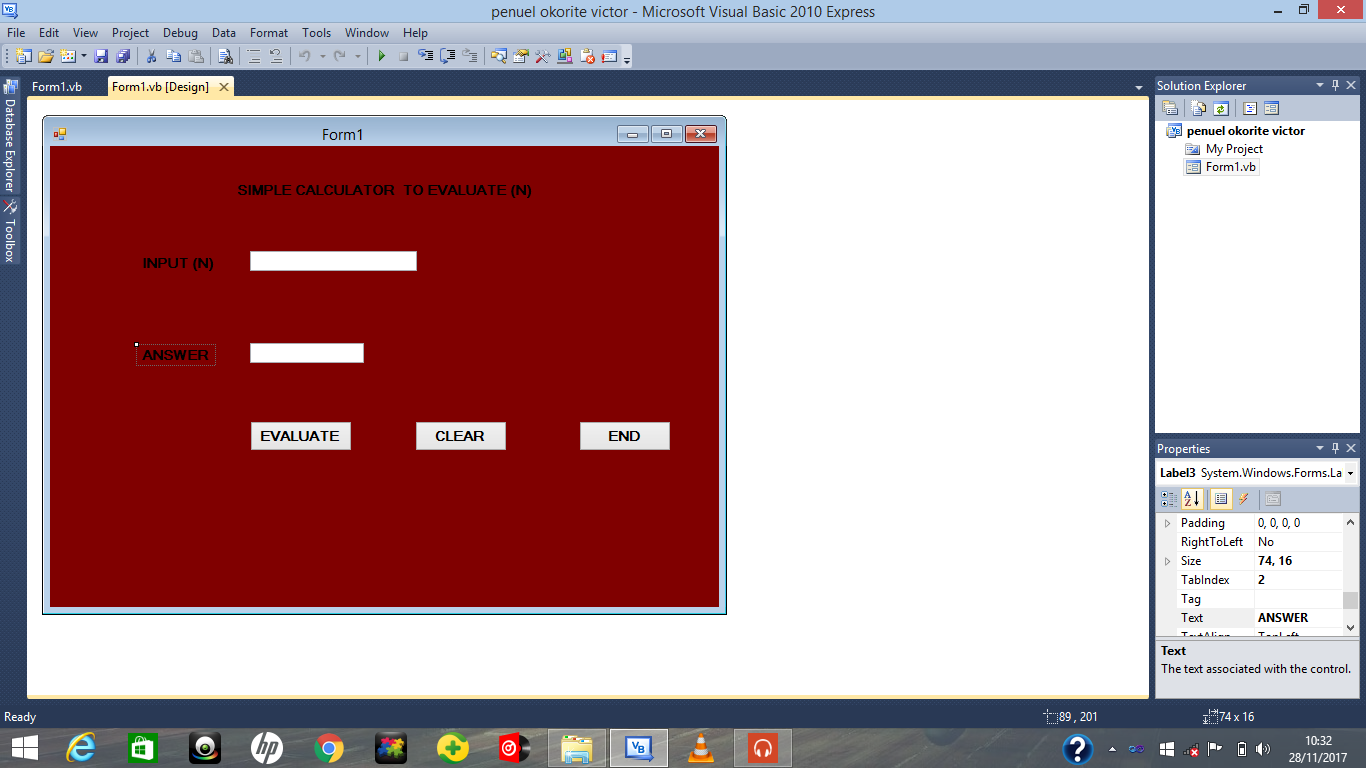 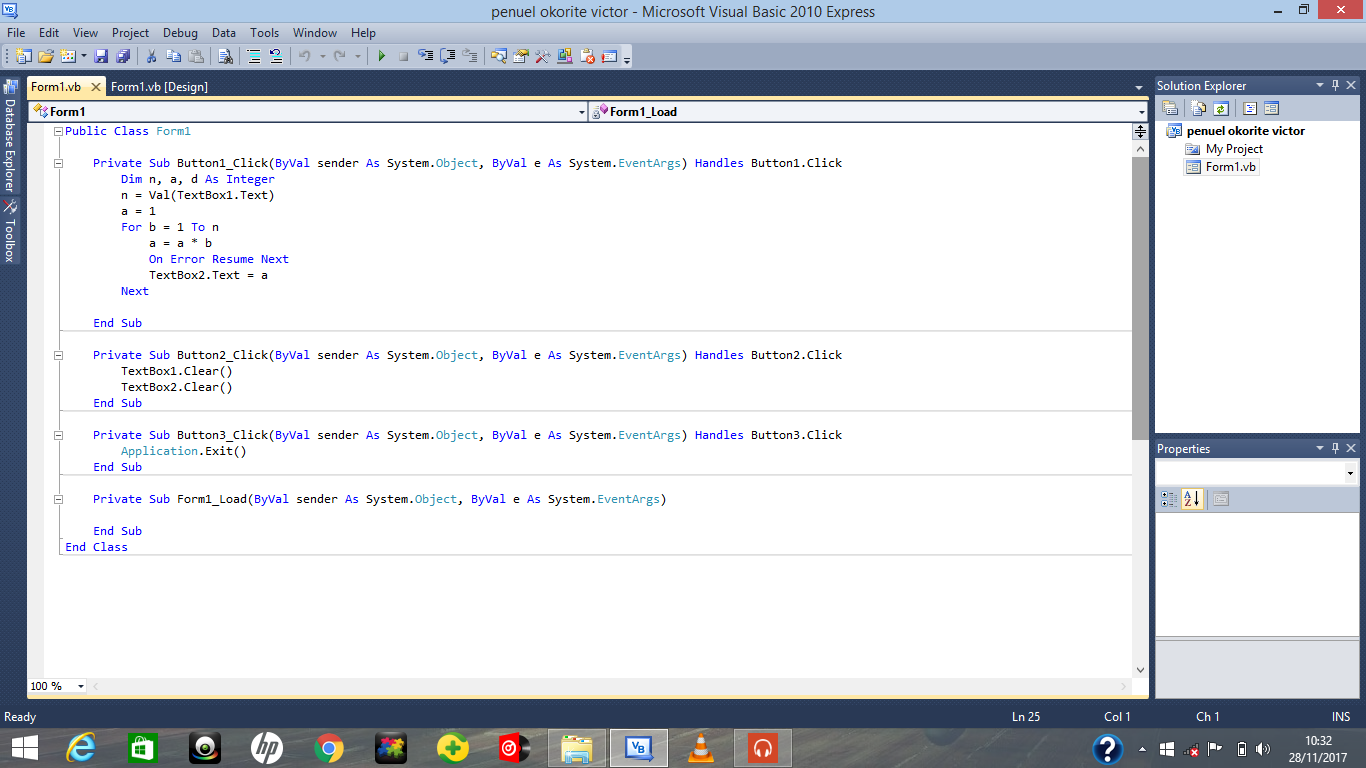 